ODUGOVLAČENJE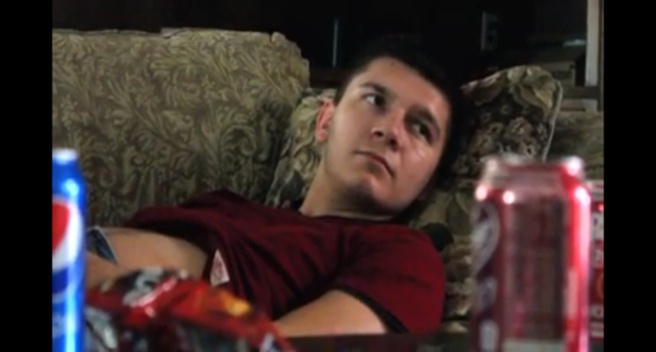 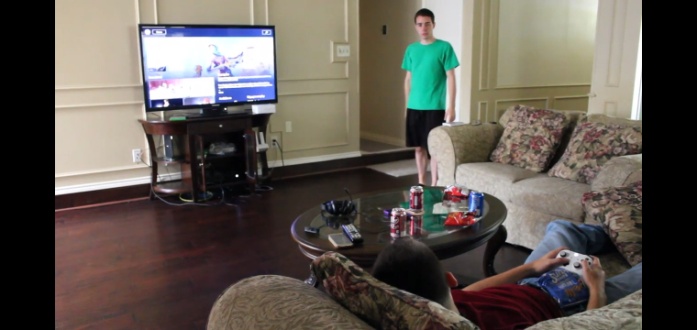 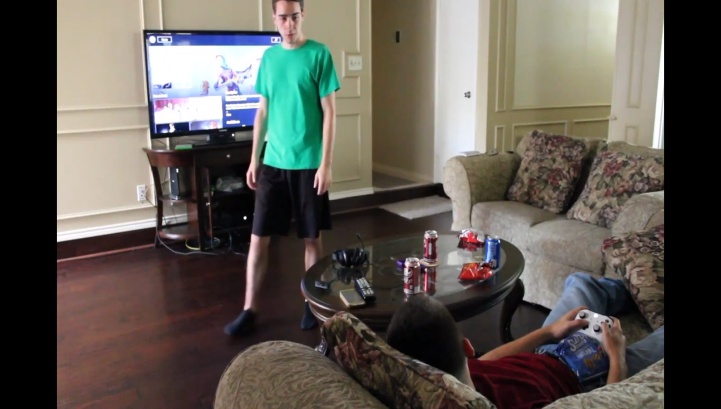 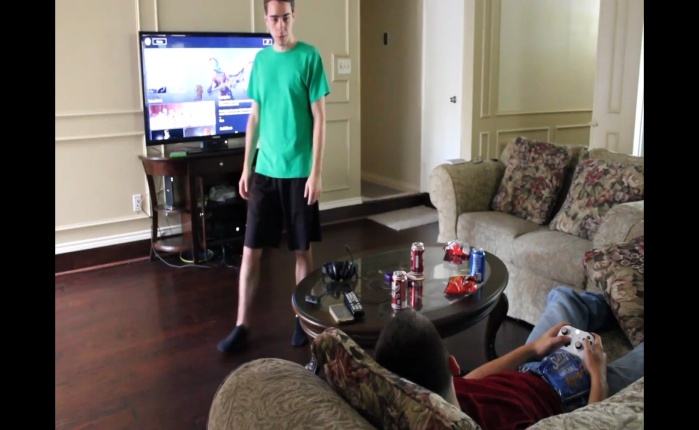 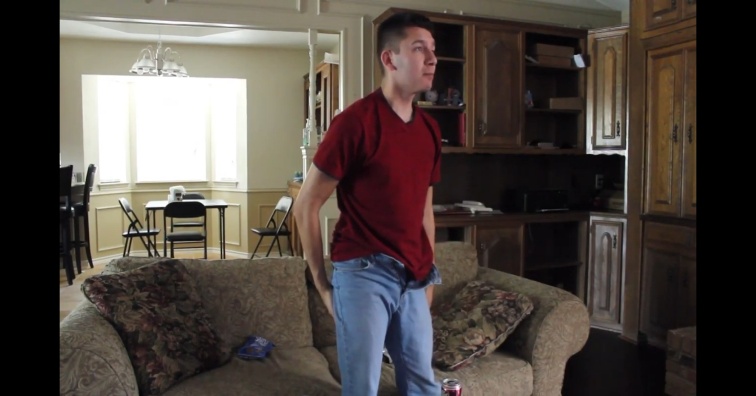 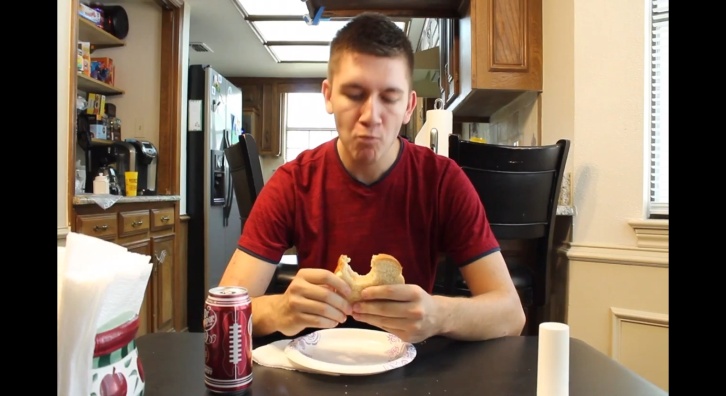 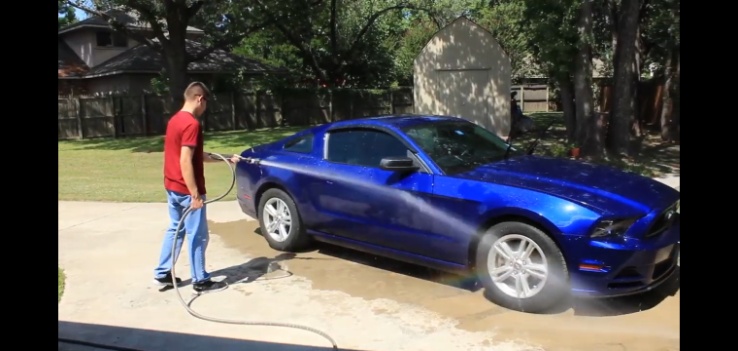 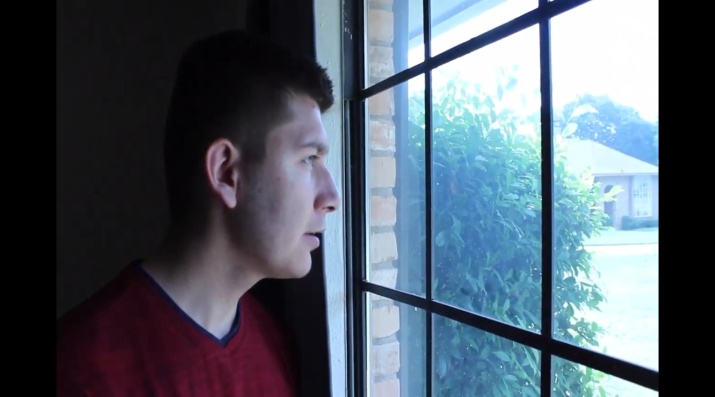 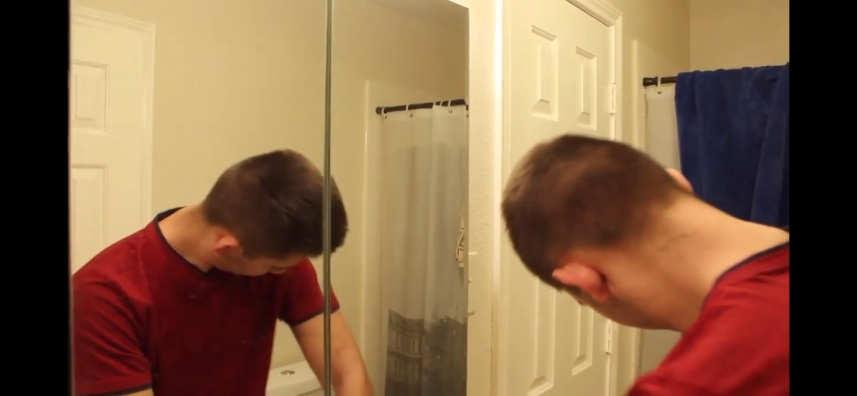 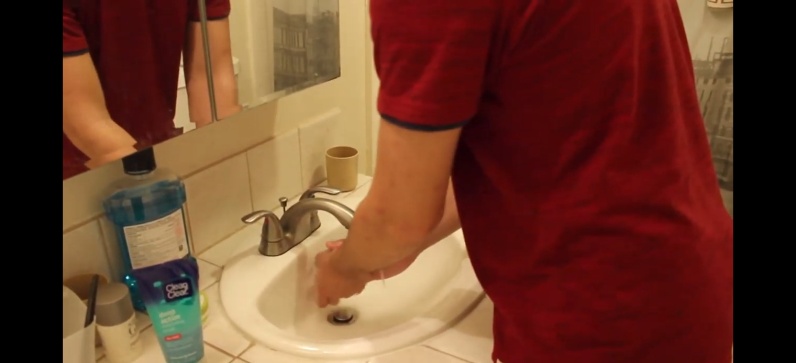 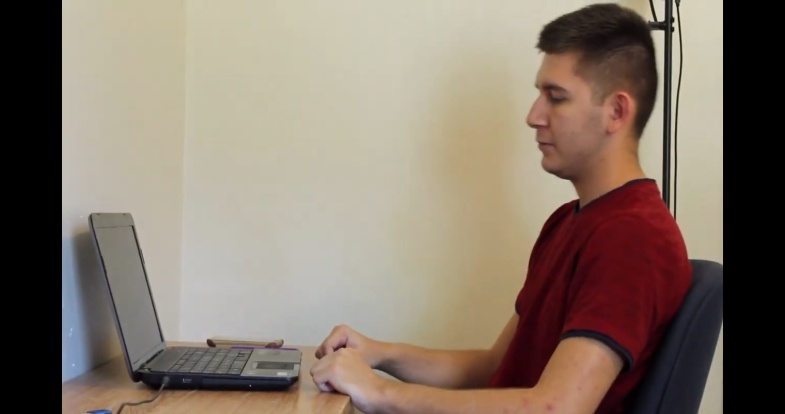 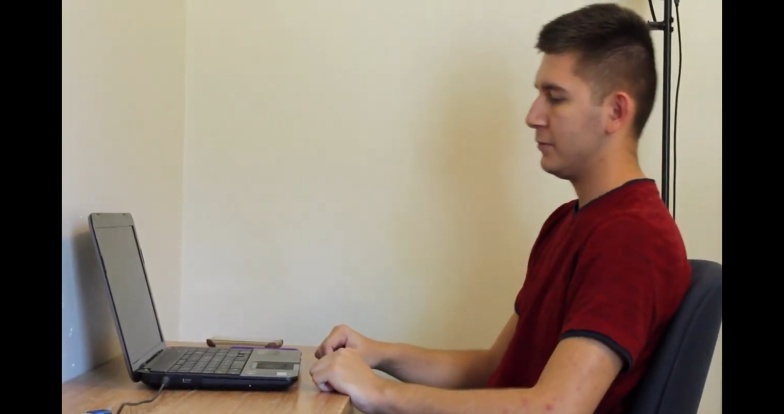 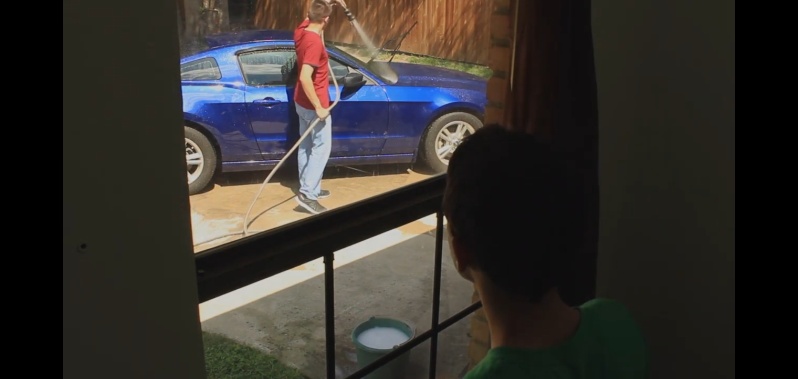 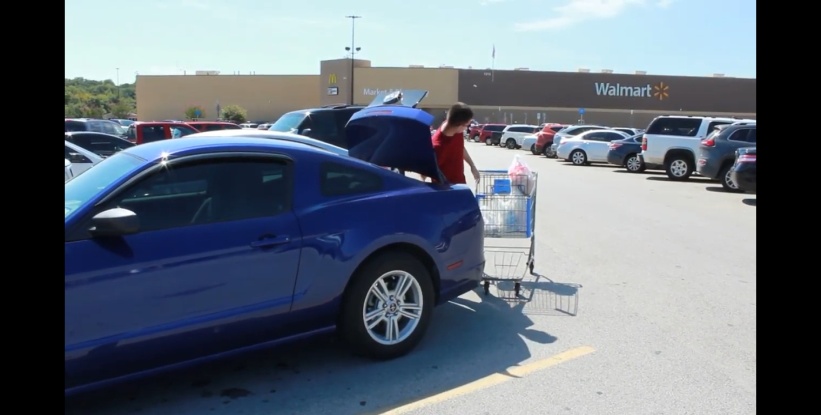 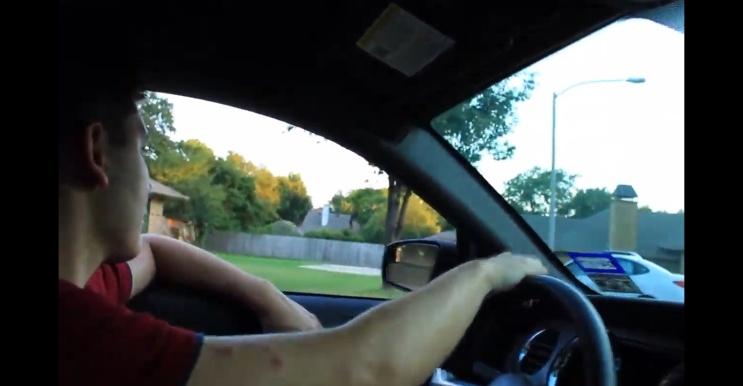 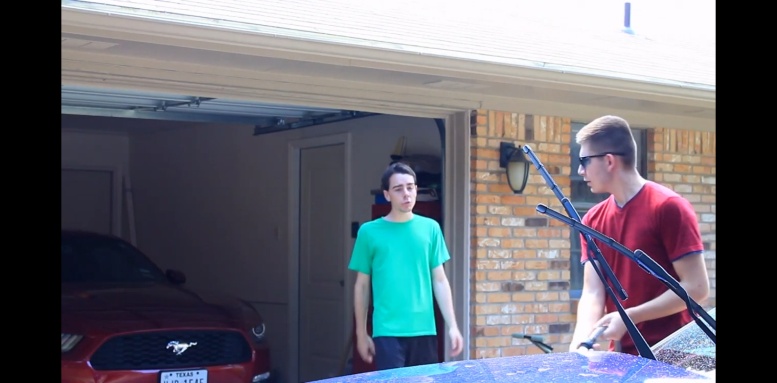 Radio:Mladen MandžoNastavnica:Draženka ToleSlike preuzete iz videozapisa"The Extent of College Procrastination"JAW Production House